JARNÍ KURZYpro seniory 2019otevírací doba klubupo – čt 9.00 – 18.00   pá 9.00 – 16.00Zahájení podzimního semestru: 11. února 2019Klub bude uzavřen:  velikonoce 19. a 22. dubna, 30. dubna,    1. a 8. května 2019.Kurzy jsou otevřené pro osoby v důchodovém věku. Většina kurzů probíhá v podzimním (říjen – leden/únor) a jarním (únor – květen) cyklu. Od června do září jsou vypsány letní kurzy. Kurzy si účastníci platí, cenu tvoří část celkových vynaložených nákladů (nájem a údržba, služby, mzdy, odměny lektorům, pojištění, úklid, účetnictví, administrativa atd.). Ceny obsahují 21% DPH. Do kurzů je možné se zapisovat osobně, telefonicky nebo prostřednictvím další osoby. Platby se uskutečňují v Klubu hotově nebo převodem. Platná pravidla pro účast v kurzech jsou k dispozici v Klubu.    DĚKUJEME ZA PODPORU.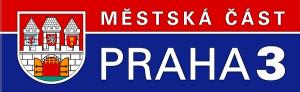 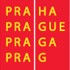 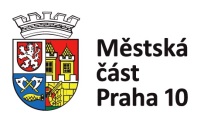 REHABILITAČNÍARELAXAČNÍCVIČENÍ,TANCEKondičnícvičenís prvkypilates–Tereza Hofmanová - pondělí 18. února – 3. června (15 lekcí) 9.00 – 10.15 cena: 975,- KčRekondiční cvičení – Marie Kloučková- pondělí 11. února – 27. května (15 lekcí)10.35–11.50cena: 975,-Kč- pondělí 11. února – 27. května (15 lekcí) 12.15–13.30cena: 975,-Kč- pondělí 11. února – 27. května (15 lekcí)13.50–15.05cena: 975,-Kč  Hudbouapohybem–MartaRoubalová- pondělí 11. února – 27. května (15 lekcí)17.00 –17.45 cena: 825,-KčRekondiční cvičení – Dana Kurková-úterý 12. února – 28. května (15 lekcí) 9.00–10.15cena: 975,-Kč Rekondiční cvičení – Dana Kurková- úterý 12. února – 28. května (15 lekcí) 10.45–12.00cena: 975,-KčCvičenínamíčích–DanielaKupková-úterý 12. února – 7. května (12 lekcí) 12.30–13.15cena: 660,-KčCvičenínažidlíchamíčích–DanielaKupková- úterý 12. února – 7. května (12 lekcí) 13.45–14.30cena: 660,-KčKondičnícvičeníI.–JindraStará- úterý 12. února – 28. května (15 lekcí) 15.00–16.10cena: 975,-KčKondičnícvičeníII.–JindraStará- úterý 12. února – 28. května (15 lekcí) 16.35–17.45cena: 975,-KčCvičení s prevencí osteoporózy – Eliška Čermáková-středa 13. února – 29. května (14 lekcí) 9.00–10.15cena: 910,-KčKondičnízdravotnícvičení–PavlínaBulínová- středa 13. února – 29. května (14 lekcí) 10.45–1200cena: 910,-KčKruhovétance–JanaJežková- středa 13. února – 29. května (14 lekcí) 13.30–14.30cena: 910,-Kč- středa 13. února – 29. května (14 lekcí) 14.45–15.45cena: 910,-KčJógav dennímživotě–IrenaNováková- středa 13. února – 29. května (14 lekcí) 16.30 – 17.45 cena: 910,- Kč Rekondiční cvičení – Eliška Čermáková -čtvrtek 14. února – 30. května (16 lekcí) 9.00–10.15cena: 1040,-Kč- čtvrtek 14. února – 30. května (16 lekcí) 10.45–12.00cena: 1040,-KčJógaprotibolestemvzádech– Václav Háse		 - čtvrtek 14. února – 30. května (16 lekcí) 13.00 – 14.15 cena: 1040,- Kč Cvičení s prvkypilatesataichi–MartaRoubalová - čtvrtek 14. února – 30. května (16 lekcí) 16.30 – 17.45 cena: 1040,- Cvičení Feldenkreisova metoda – Marie Svobodová- pátek 15. února – 31. května (15. lekcí) 9.00–10.10cena: 975,-Kč- pátek 15. února – 31. května (15. lekcí) 10.30–11.40cena: 975,-KčCVIČENÍ PAMĚTI Trénovánípaměti– Blanka Davidová			- úterý 12. února – 28. května (15 lekcí) 13.00–14.15 cena: 975,- KčANGLIČTINAAngličtina pro pokročilé začátečníky (A2) – Ladislava Marešová- pondělí 18. února – 3. črvna (15 lekcí) 15.00 – 16.15 cena: 975,- Kč Anglická konverzace (B2) – Zuzana Melicharová- pondělí 11. února – 27. května (15 lekcí) 16.30– 17.45 cena: 975,- Kč Angličtina pro pokročilé začátečníky (A1) – Kristina Hamplová- úterý 19. února – 4. června (15 lekcí)   9.15 – 10.25 cena: 975,- KčAngličtina pro mírně pokročilé (A2) –  Dominika Gotvaldová- úterý 19. února – 4. června (15 lekcí)   10.45 – 11.55 cena: 975,- KčAngličtinapro mírně pokročilé (B1) – Alena Tomíková  - úterý 12. února – 28. května (15 lekcí) 12.30–13.40cena: 975,-KčAngličtinapro mírně pokročilé (B1)– Alena Tomíková- úterý 12. února – 28. května (15 lekcí) 14.00 – 15.10 cena: 975,-Kč Angličtina pro pokročilé začátečníky (A2) –  Eva Karlíková- čtvrtek 14. února – 30. května (16 lekcí) 15.00–16.10cena: 1040,-KčAngličtina pro pokročilé začátečníky (A2) – Eva Karlíková- čtvrtek 14. února – 30. května (16 lekcí) 16.35–17.45cena: 1040,-KčAngličtina pro pokročilé začátečníky (A1 – A2)  – Antonín Handl- čtvrtek 14. února – 30. května (16 lekcí) 13.30 – 14.40 cena: 1040,- Kč  Angličtinapro pokročilé začátečníky (A2)– Antonín Handl		 - pátek 15. února – 31. května (15 lekcí)   9.00–10.10cena: 975,-KčAngličtinapromírněpokročilé (A2)– Antonín Handl- pátek 15. února – 31. května (16 lekcí)  10.30-11.40cena: 975,-Kč  Angličtinapro mírně pokročilé (B1 – B2)–PetrHrubiš - pátek 15. února – 31. května (15 lekcí) 14.45–16.00cena: 975,-KčAnglickákonverzace (B1) –MartinOpl- pátek 15. února – 31. května (15 lekcí) 13.15–14.25cena: 975,-KčITALŠTINA Italština pro mírně pokročilé (A2 - B1) – Klára Stejskalová- čtvrtek 14. února – 30. května (16 lekcí)  9.00 – 10.15 cena: 1040,- Kč  ŠPANĚLŠTINAŠpanělština pro pokr. začátečníky (A2) – Alena Kučerová-úterý 12. února – 28. května (15 lekcí) 16.30 – 17.45 cena: 975,- KčŠpanělština pro pokr. začátečníky (A2) – Zuzana Melicharová-středa 13. února – 5. června (14 lekcí)  15.00 – 16.10 cena: 910,- KčFrancouzštinaFrancouzština pro mírně pokročilé (B1 – B2) – Jaroslava Namias - středa 13. února – 5. června (14 lekcí)  16.30 – 17.40 cena: 910,- KčNĚMČINANěmčina pro mírně pokročilé (B2) – Pavel Alexander		-úterý 12. února – 28. května (15 lekcí)   9.00 – 10.15 cena: 975,- KčNěmčina pro pokročilé začátečníky (A2) – Michal Ruda 	-středa 13. února – 29. května (14 lekcí)  10.35 – 11.45 cena: 910,- Kč Německá konverzace (B1 – B2) – Dagmar Lukášová -středa 13. února – 29. května (14 lekcí)  9.00 – 10.10 cena: 910,- Kč
Němčina pro mírně pokročilé (B1 – B2) – Dagmar Lukášová- pátek 15. února – 31. května (15 lekcí) 8.30 – 9.40 cena: 975,- Kč VÝTVARNÉ KURZY ARTE dílna - kreslení a malování – Jiří Janda-úterý 12. února – 28. května (15 lekcí)  14.00 – 16.00 cena: 1500,- KčARTE dílna - kreslení a malování – Tereza Folejtarová - čtvrtek 14. února – 30. května (16 lekcí)  13.00 – 14.30 cena: 1200,- Kč  Výlety – Jaro 2019:25. dubna (čt) zámek a hrad Jindřichův Hradec, cena 520,- Kč15. května (st) zámek Poděbrady, Kouřim, Palaňany, cena 490,-Kč5. června (st) hřebčín Kladruby n. Lab., zámek Choltice, cena 530,-Kč 22. května  (st)  město Čáslav, zámek Žleby, cena 540,- Kč